ТИПЫ  ЖЕСТОКОГО  ОБРАЩЕНИЯФИЗИЧЕСКОЕ  НАСИЛИЕ – нанесение ребенку физических травм, различных телесных повреждений, которые причиняют ущерб здоровью ребенка, нарушают его развитие и лишают жизни. Это избиения, истязания, пощечины.ЭМОЦИОНАЛЬНОЕ ОСКОРБЛЕНИЕ – высказывания или действия, которые заставляют ребенка думать, что он нежеланный и никчемный. Взрослые могут кричать, угрожать, игнорировать ребенка.СЕКСУАЛЬНОЕ НАСИЛИЕ – любым сексуальным контактом между взрослым и ребенком или старшим ребенком и младшим, а также демонстрация ребенку порно снимков.ПРЕНЕБРЕЖЕНИЕ  РЕБЕНКОМ – оставление ребенка без присмотра, отсутствие должного обеспечения основных потребностей ребенка в пище, одежде, жилье, воспитании, образовании, медпомощи.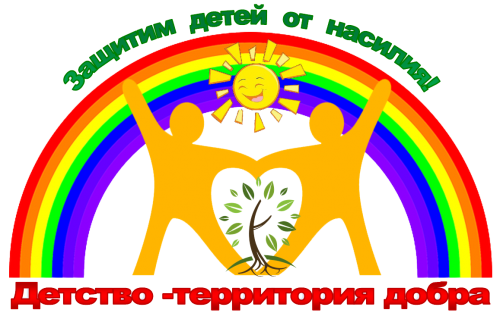 КАК ПРЕДОТВРАТИТЬ ЖЕСТОКОЕ ОБРАЩЕНИЕ С РЕБЕНКОМ(советы для родителей)- внимательно слушайте своего ребенка, дайте ему понять, что с вами можно обсуждать любые проблемы, и познакомьтесь с  его друзьями и их семьями;- Проверяйте всех взрослых, окружающих ребенка: нянек, воспитателей, убедитесь в их профессионализме;- Объясните ребенку разницу между допустимыми и недопустимыми видами прикосновений.ОСОБЕННОСТИ ПСИХИЧЕСКОГО СОСТОЯНИЯ И ПОВЕДЕНИЯ РЕБЕНКА, ПОЗВОЛЯЮЩИЕ ЗАПОДОЗРИТЬ ЖЕСТОКОЕ ОБРАЩЕНИЕ:Возраст 1,5 – 3 года- боязнь взрослых- плаксивость- реакция испуга на плач других детей- крайности в поведении – от чрезмерной агрессивности до безучастности.Возраст 3 года – 6 лет- беспокойство, нарушение сна- болезненное отношение к замечаниям- чрезмерная уступчивость- псевдо взрослое поведение (внешне копирует поведение взрослых)- воровство-  жестокость по отношению к животным.Младший школьный возраст- стремление скрыть причину травм- одиночество, отсутствие друзей- боязнь идти домой после  школы- утомленный вид- отставание в физическом развитии.Подростковый возраст- побеги из дома- суицидальные попытки- употребление алкоголя, наркотиков- разговоры о желании бросить школу- частная вялотекущая заболеваемость.Запомните эти простые правила в нашей непростой жизни...Создайте дома среду, характеризующую теплом, положительным интересом и участием взрослых членов семьи к детям.Не используйте метод угроз и запугивания детей в решении домашних проблем.Не опускайтесь до взаимных оскорблений и резких обвинений в адрес друг друга и детей.Помните, что психологическое насилие (т.е. унижение чувства собственного достоинства, словесные оскорбления, грубость по отношению к детям) способно глубоко ранить ребёнка.Старайтесь никогда не применять физическое насилие к кому бы то ни было.Заведите дома рыбок, хомячка, собаку, кошку или других животных. Помогите ребёнку в воспитании братьев наших меньших.Учите детей заботиться о младших, о пожилых людях, о больных и немощных.Рекомендуйте детям читать настоящую художественную литературу, помогайте им развивать хороший вкус в выборе видеофильмов. Читайте вместе с детьми.Директор Либик Наталья АдамовнаОТДЕЛЕНИЕ СОЦИАЛЬНО-ПСИХОЛОГИЧЕСКОЙ ПОМОЩИ СЕМЬЕ И ДЕТЯМЗаведующий отделениемВальц Оксана ВикторовнаПедагог-психологКабаева Ирина ВикторовнаСпециалист по социальной работеЛуговая Елена МихайловнаНаш адрес:456510Челябинская областьСосновский районс. Долгодеревенское ул. Северная, 14Часы работы:Пн.-пт. с 9-00 до 17-00Обед с 13-00-13-48Телефон: 8(351-44) 5-22-53Эл.почта:mukcson_sosnovka@mail.ru      Сайт КЦСОН - kcso16.eps74.ru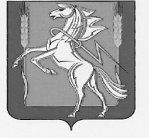 МУНИЦИПАЛЬНОЕ УЧРЕЖДЕНИЕ «КОМПЛЕКСНЫЙ ЦЕНТР СОЦИАЛЬНОГО ОБСЛУЖИВАНИЯ НАСЕЛЕНИЯ» СОСНОВСКОГО МУНИЦИПАЛЬНОГО РАЙОНАЧЕЛЯБИНСКОЙ ОБЛАСТИ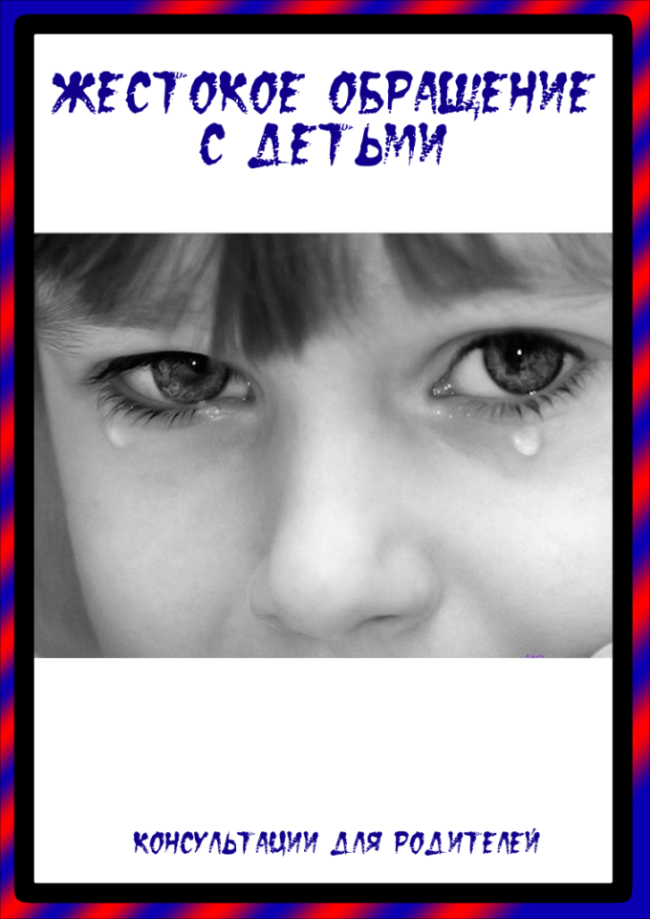 ОТДЕЛЕНИЕ СОЦИАЛЬНО-ПСИХОЛОГИЧЕСКОЙ       ПОМОЩИ СЕМЬЕ И ДЕТЯМ2019 год